How to change MW3 LAN IP address?User Scenario: I used a router before with login address 192.168.0.1. I configure static IP address 192.168.0.x for IP camera. How to change MW3 LAN port address from 192.168.5.1 to 192.168.0.1 if I replace the router with MW3.Solution:Step 1: Open Tenda Wi-Fi App, tap “Settings” > “DHCP Server”, change address to 192.168.0.1, tap “Save”.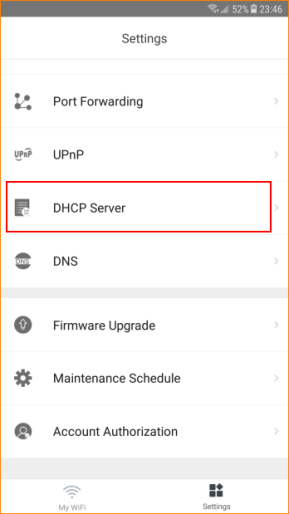 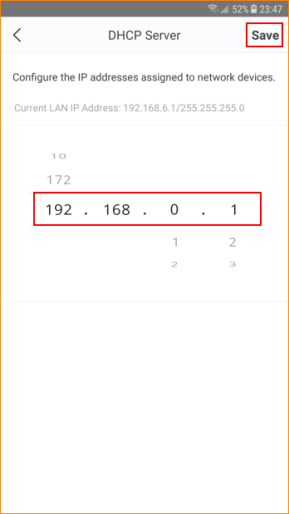 